Приложение 8к Порядку аккредитации и требованиям к экспертам в Системе сертификации на транспорте и в дорожном хозяйстве(абзац второй пункта 7.5.)Форма Декларации эксперта Системы сертификации на транспорте и в дорожном хозяйстве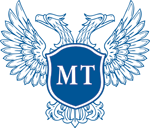 МИНИСТЕРСТВО ТРАНСПОРТА ДОНЕЦКОЙ НАРОДНОЙ РЕСПУБЛИКИСИСТЕМА СЕРТИФИКАЦИИДОНТРАНССЕРТДЕКЛАРАЦИЯо соблюдении экспертом требований, установленных вСистеме сертификации на транспорте и в дорожном хозяйствеЭксперт по ___________________________________________________                                                                     (наименование специализации)__________________________________________________________________(фамилия, имя, отчество)заявляет, что он (она) в своей деятельности эксперта Системы сертификации на транспорте и в дорожном хозяйстве обязуется полностью соблюдать принципы «объективности», «достоверности» и «конфиденциальности», а также иные требования, предъявляемые к экспертам в Системе сертификации на транспорте и в дорожном хозяйстве. Эксперт предупрежден об ответственности за нарушение требований, предъявляемых к экспертам и их деятельности в Системе сертификации на транспорте и в дорожном хозяйстве.«___» ___________ ______ г.	 ____________          _____________________                                                                        (подпись)       	              (инициалы, фамилия)